 utchtown High School: Important Dates for STUDENTS for 2022-2023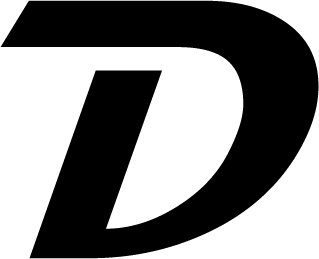 NOTE: This is a living document subject to change. The dates included below are TENTATIVE.Aug. 9, 2022: First Day for Students	Aug. 24, 202:  Open House @ 6:30Aug. 23, 2022: DTHS Early Release @12:44Sept. 5, 2022: Labor Day- No SchoolSept. 7, 2022:  Qtr. 1 Progress Check (4.5 wks.)Sept. 13, 202: College Career Expo @ L. DixonSept. 15, 20223: APSB Early ReleaseSept. 16,  2022:  Staff Development Sept. 16, 2022: Senior Pic Make-upsSept. 27, 2022:  DTHS Early Release	Oct. 6 - 7, 2022: Qtr. 1 ExamsOct. 10 & 11, 2022: Fall Break- No SchoolOct. 12 - 15,  2022: Homecoming WeekOct. 17, 2022: Jostens Junior RingOct. 18, 2022: APSB Early Release @ 12:44Oct. 20 and 22, 2022: Jostens OrdersOct. 24, 2022: Jostens Senior MeetingOct. 27, 2022: Senior Guide Your GriffsNov. 1 and 5, 2022: Jostens Orders Nov. 8, 2022:  School Holiday ElectionNov. 10, 2022: APSB Early ReleaseNov 21 - 25, 2022: Thanksgiving HolidaysDec. 6, 2022: APSB Early ReleaseDec. 16, 2022: Senior Pic DeadlineDec. 19 - 20, 2022: ExamsDec. 20, 2022:  DTHS Early ReleaseDec. 21, 2022: DTHS Early Release Dec. 22 - Jan. 4, 2023: Christmas BreakJan. 5, 2023: DTHS Teacher Work day- No StudentsJan. 6 2023- Students return/Spring SemesterJan. 12, 2023:APSB Early ReleaseJan. 13, 2023: APSB Staff Development- No SchoolJan. 16, 2023: MLK, Jr. Holiday- No SchoolJan. 18, 2023: Open HouseJan. 24, 2023: DTHS Early Release @ 12:44Feb. 6, 2023: Qtr. 3 Progress Check (4.5 wks.)Feb 7, 2023:  APSB Early ReleaseFeb. 20 - 22, 2023: Mardi Gras March 7, 2023: APSB Early ReleaseMarch 13 14, 2023: Qtr. 3 ExamsMarch 21, 2023:  DTHS Early Release @ 12:44March 25, 2023:PromApril 6, 2023: APSB Early Release @ 12:44April  7 - 14, 2023:  Easter BreakApril 21, 2023: InterimsApril 25, 2023 DTHS Early ReleaseApril 28 - May 3, 2023: Senior ExamsMay 3, 2023: Seniors Last DayMay 4, 2023: Last Day for SeniorsMay9, 2023: Senior Awards NightMay 11, 2023: Graduation PracticeMay 12, 2023: Graduation May 19, 2023: RIng NightMay 22 and 23, 2023: Qtr. 4 ExamsMay 24, 2023:Last Day Student / Make up DayMay 25, 2023: Last Day for TeachersMay 24, 2023: DTHS Early Release @ 11:44 /Last Day for StudentsMay 25, 2023: Report cards mailed home